Recursos Humanos de la Dirección de  Servicios Públicos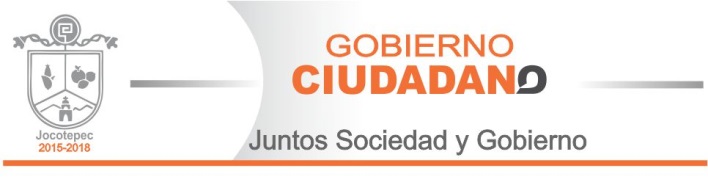 NÚMERO CONSECUTIVONOMBRETIPO DE NOMBRAMIENTOPUESTO NOMINALPUESTO FUNCIONAL1Diego Aniceto ReynosoConfianzaDirector servicios públicosDirector de servicios públicos2Armando Jesús Salgado RomeroConfianzaTécnico operativoJefe Aseo y Panteones3Iván Aldrete NavarroConfianzaJefe de mercadoJefe de mercado4Marco Antonio Ibarra SanJuanBaseTécnico operativoEncargado de alumbrado público5José Antonio Venegas CuevasEventualNotificadorAuxiliar administrativo6Cinthya Flores VelázquezEventualSecretariaSecretaria7Heriberto Campos SalazarBaseAuxiliar administrativoAuxiliar administrativoAseo público8José Trinidad Vázquez CuevaBaseBarrenderoAuxiliar9Pedro Cervantes Caballero BaseBarrenderoAuxiliar10Arturo García Vega BaseChoferChofer11José Cruz Macías de la LuzBaseChofer12José Luis Villa Jiménez BaseBarrendero13Jorge Flores RuanBaseChofer14Narciso Navarro VargasBaseOperador de maquinaria15Gustavo Zarate MedinaBaseBarrendero16Daniel Cruz JoséBaseBarrendero17Santos Lomelí ZúñigaBaseJardinero18Juan Carlos Núñez AguilarEventualBarrendero19Rubén Cruz CervantesEventualBarrendero20Juan Carlos Salgado RomeroEventualIntendente21Martín López HernándezEventualBarrendero22Ricardo Guardado XEventualBarrendero23Javier Aldrete GonzálezEventualChofer24José Manuel Salazar ChávezEventualBarrendero25Alejandro Macías GutiérrezEventualJardinero26Francisco Macías GutiérrezEventualJardinero27Pedro Mendo RamírezEventualIntendente28José de Jesús Inés FloresEventualJardinero29Job Cervantes CamachoBaseChofer30Tomas Padilla EspírituEventualBarrenderoParques y jardinesParques y jardinesPodas alto riesgoPodas alto riesgo31Luis Barragán ChávezBaseCoordinador apremios32José Andrés Duran VegaEventualJardinero33Sergio Miranda NavarroEventualJardinero34José Duran GonzálezEventualJardineroPodas35Everardo A la Torre TorresBaseJardinero36Pedro Camarena SánchezBaseJardinero37Miguel Lamas NavarreteBaseOperador Gral.Mantenimiento38Rafael Muñoz RenteríaBaseEncargado Malecón39David Hernández ValadezBaseBarrendero40Humberto Moreno OrdazBaseIntendente41Guillermo Gudiño DanielEventualAuxiliar operativo42José Moreno IbarraEventualBarrendero43Gabriel Palos PérezEventualJardinero44Juan Bielmas OrnelasEventualJardinero45Julio Cesar Ibarra LópezEventualJardinero46Salvador Mendo RamosBaseJardinero47Dioscoro Israel González BáñalesEventualAuxiliar operativoLimpia (intendencia)Limpia (intendencia)48Verónica Ramos DelgadilloBaseIntendente49Genoveva Molina ZavalaBaseIntendente50Olga Salazar JiménezBaseIntendente51José Manuel Daniel CruzBaseBarrendero52María Cruz Huerta MoraBaseIntendente53Patricia García CastellanosBaseIntendente54José Daniel CuevasBaseBarrendero55Roberto Rentería HuertaBaseBarrendero56José Luis Ornelas FloresBaseBarrendero57Fabiola Jiménez VázquezBaseIntendente58Juan Manuel Macías RazoEventualChofer59Francisco Javier Flores MartínezEventualVelador60Ma. Cristina Sierra ÁlvarezEventualBarrendero61Antonio Barreras NavarroEventualBarrendero62Juan Carlos Aguilar IbarraEventualIntendente63Jorge Bizarro FloresEventualBarrendero64Enrique Ángel Salgado RomeroEventualIntendente65Olga Solano VelascoEventualSecretaria66María Elena Cazares HernándezEventualIntendente67María del Refugio Navarro LomelíEventualBarrendero68Ma. Luisa Tovar GonzálezEventualIntendente69Gabriel Aguilar PérezEventualIntendente70Ana Cecilia Herrera AlonzoEventualIntendente71Bertha Esmeralda Amezcua Alvarado EventualIntendente72Pablo Mendoza GarcíaEventualIntendentePanteón73J. Jesús Pérez CortezBaseEncargado panteón JocotepecMercado74María Elena Mares MolinaEventualIntendente75Ricardo Ibarra HernándezEventualVeladorAlumbrado76Javier Chora VelázquezBaseTécnico operativo77Antonio Mendoza OlmedoBaseTécnico operativo78Efraín Díaz CalderónEventualTécnico operativo79José Luis Navarro SánchezEventualSupervisor80Pablo Aguirre BernalEventualChofer81José Solís RamosEventualIntendente